racearoundthe	planetsnot to scaleorbit jumpquestionsast1437 | Exploring the Solar System 6: Race around the planets (game board)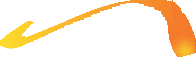 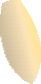 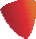 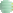 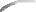 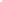 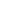 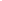 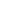 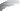 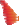 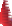 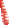 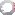 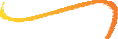 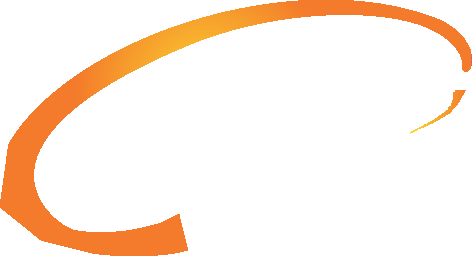 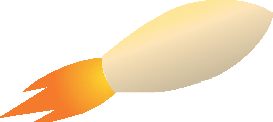 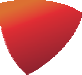 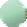 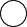 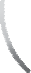 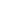 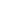 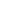 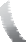 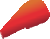 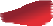 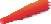 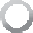 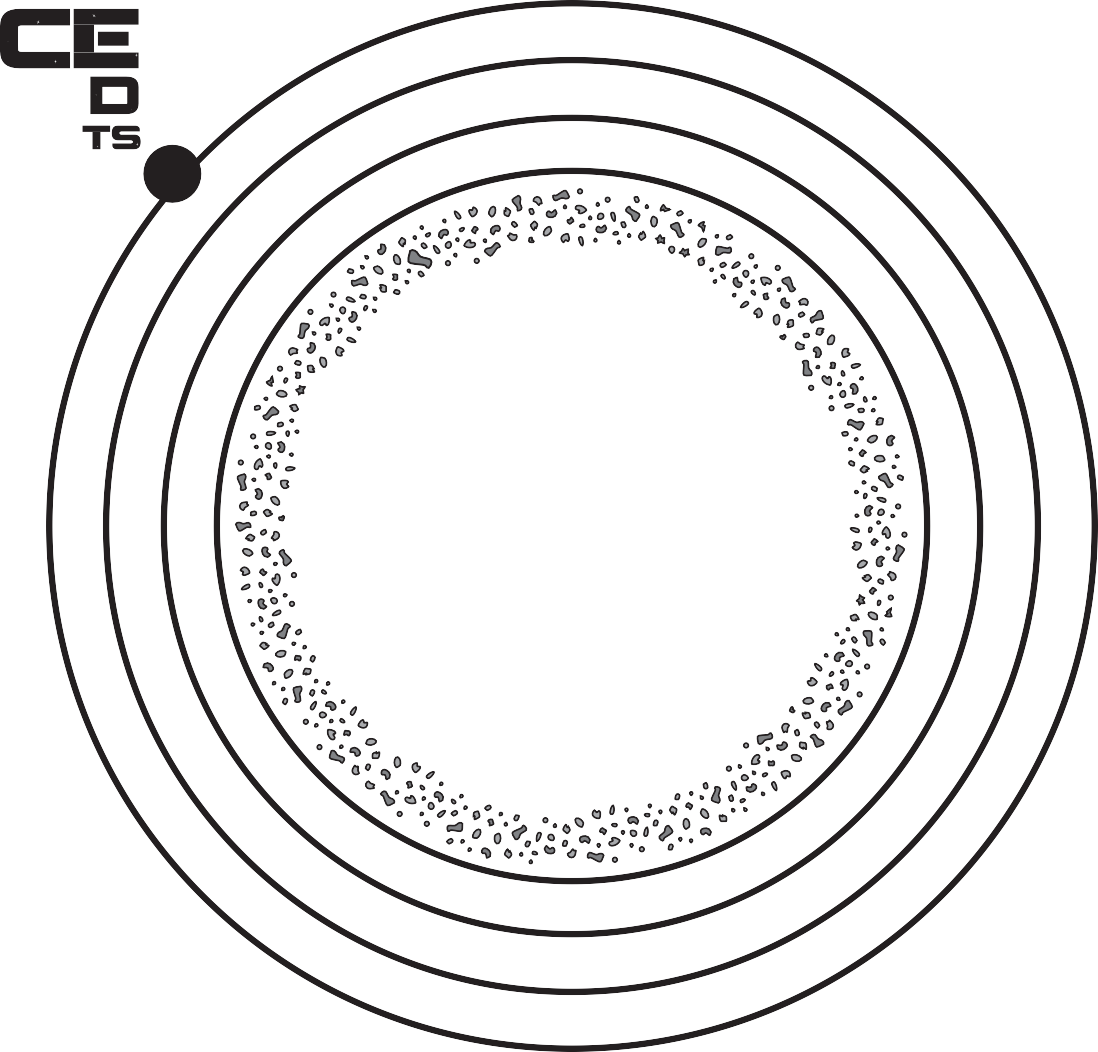 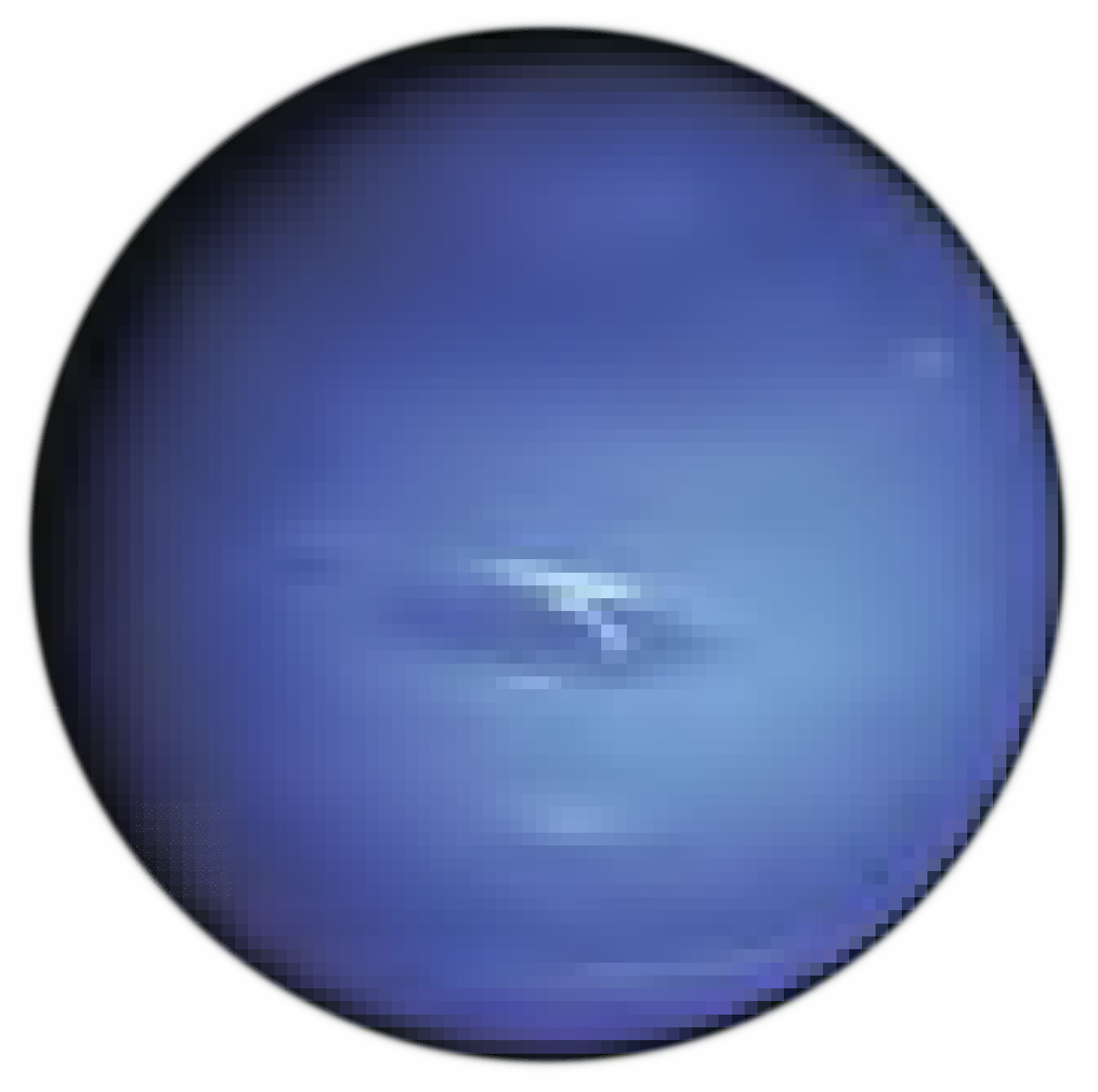 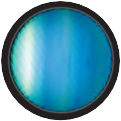 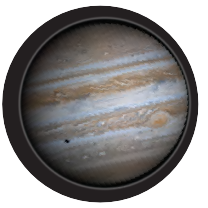 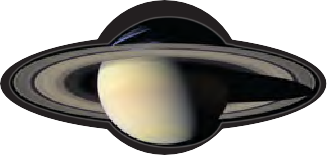 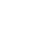 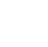 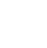 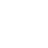 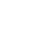 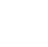 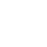 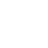 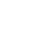 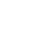 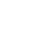 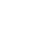 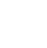 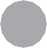 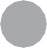 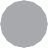 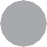 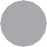 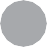 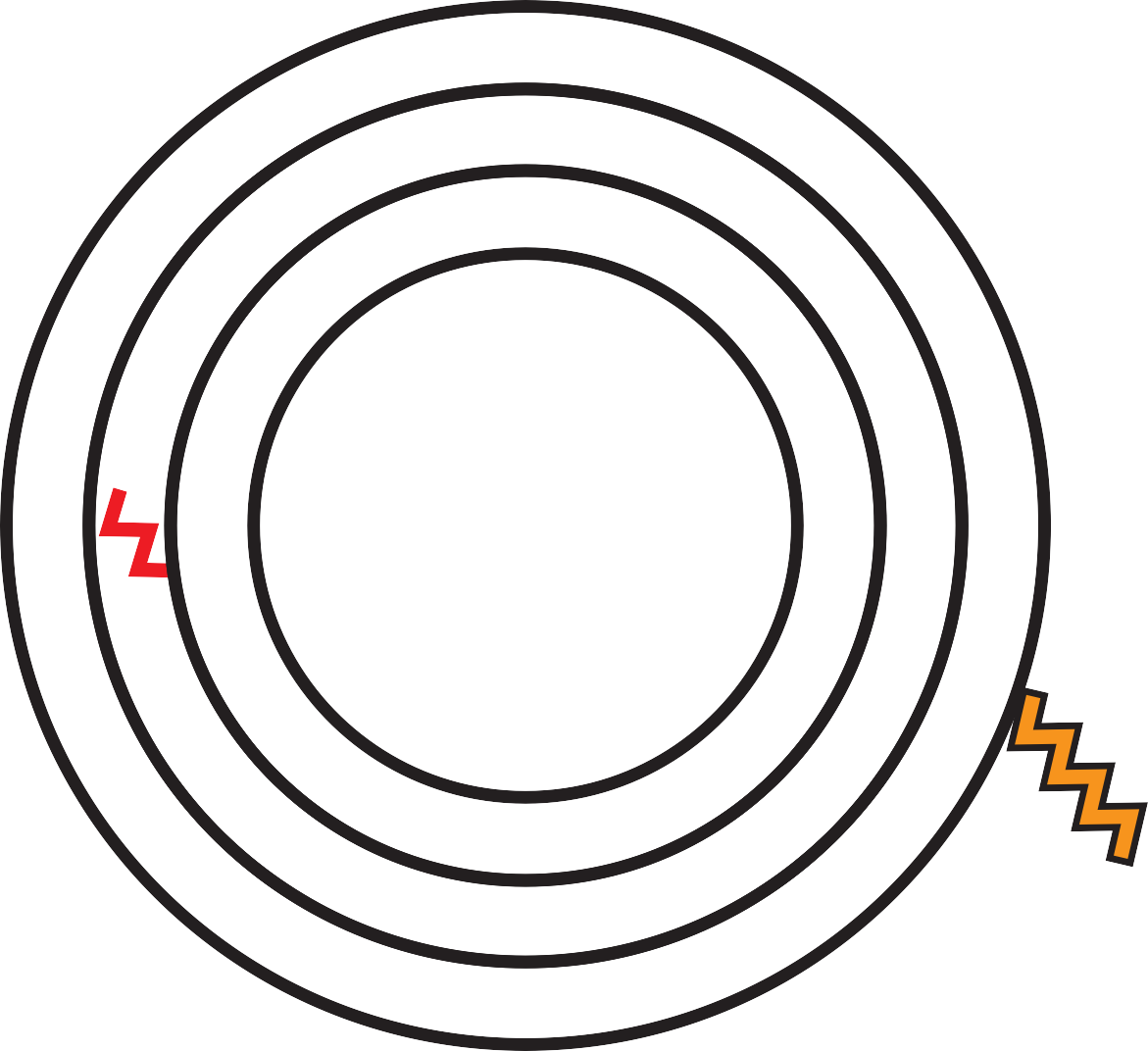 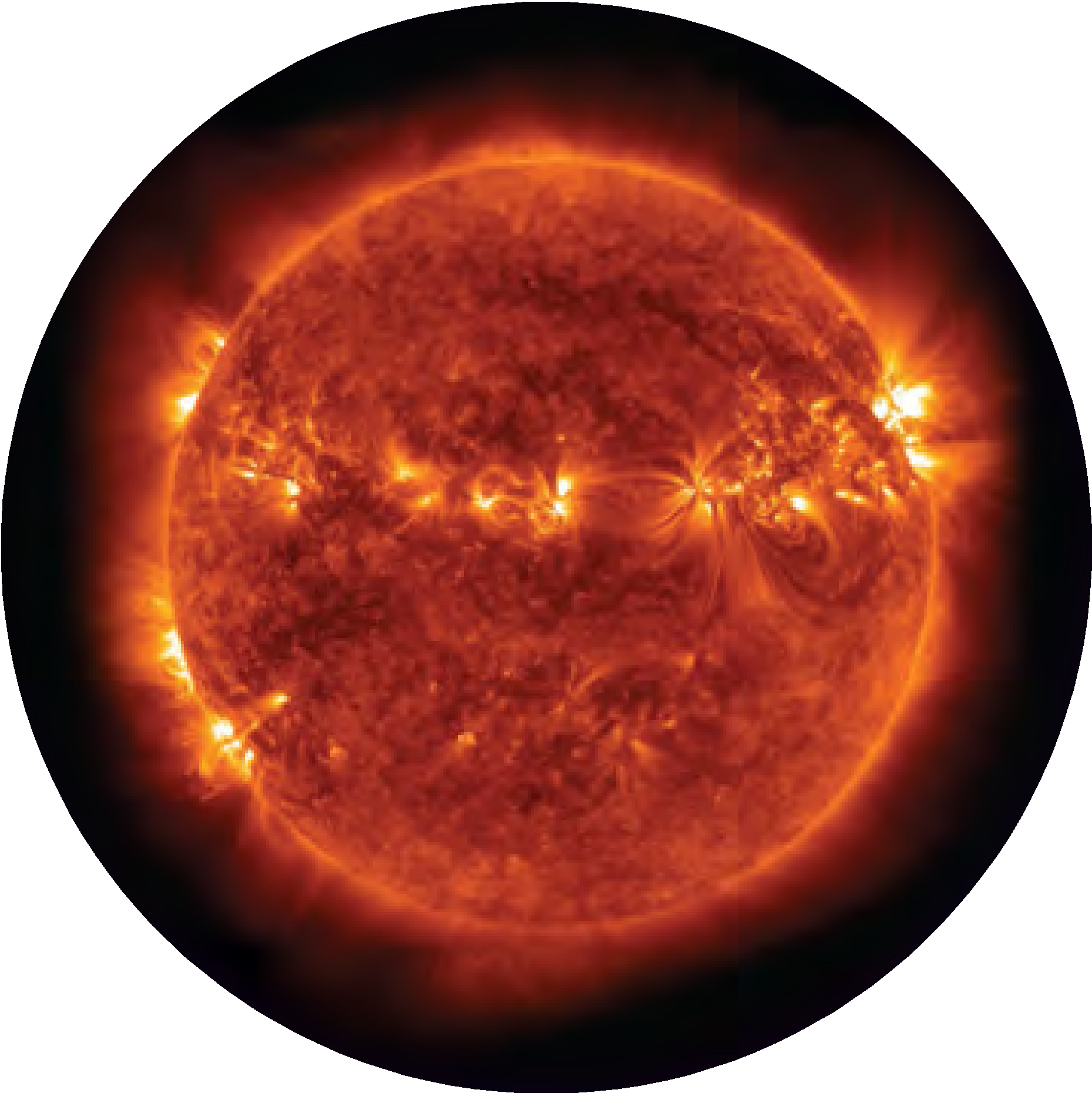 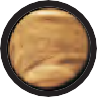 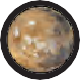 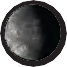 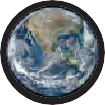 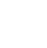 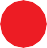 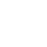 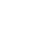 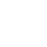 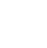 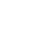 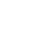 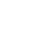 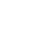 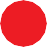 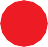 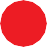 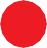 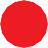 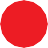 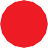 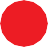 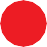 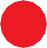 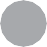 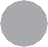 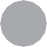 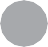 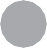 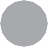 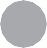 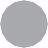 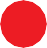 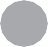 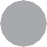 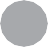 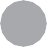 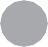 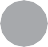 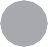 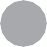 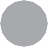 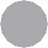 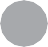 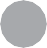 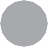 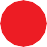 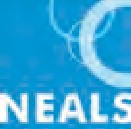 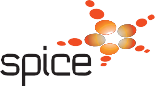 © The University of Western Australia 2015 version 1.0developed for the Department of Education WA for conditions of use see spice.wa.edu.au/usage Licensed for NEALS